Dragging Mason County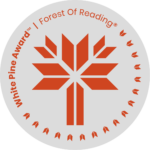 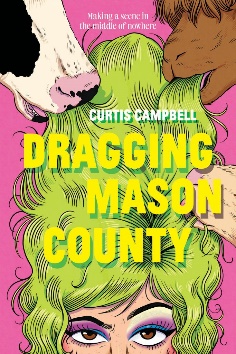 Activity #3 – Social Media AccountsAt times the plot of the novel is pushed forward through social media posts on the platform, Poster, which has similarities to our real-life social media platforms.  Instagram, Facebook, Twitter (or X as it is now called), Snapchat, TikTok – how many of these social media platforms do you use in your own daily activities? Pick one character from the novel and design and create a social media page for that character. You can use digital or paper tools to create the page. What photos would your chosen character post? What captions would they write? Present your creation to the group and explain your reasoning for your choices. 